Publicado en Zaragoza el 15/06/2018 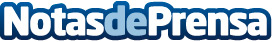 MasterD apuesta por la Formación en VideojuegosEl grupo educativo MasterD apuesta por el sector del entretenimiento digital y lanza su nueva área de formación en videojuegos, con cursos de diseño, modelado, animación y creación de videojuegosDatos de contacto:MasterDFormación en Videojuegos900304030Nota de prensa publicada en: https://www.notasdeprensa.es/masterd-apuesta-por-la-formacion-en-videojuegos_1 Categorias: Juegos Aragón Cursos Universidades Gaming http://www.notasdeprensa.es